Администрация Камышловского городского округаКОМИТЕТ ПО ОБРАЗОВАНИЮ, КУЛЬТУРЕ, СПОРТУ И ДЕЛАМ МОЛОДЕЖИ АДМИНИСТРАЦИИ КАМЫШЛОВСКОГО ГОРОДСКОГО ОКРУГА (Комитет по ОКС и ДМ администрации Камышловского городского округа)П Р И К А Зот 03.09.2019 N 316-ОДРуководствуясь Порядком формирования муниципального задания в отношении муниципальных учреждений Камышловского городского округа и финансового обеспечения выполнения муниципального задания, утвержденного постановлением главы Камышловского городского округа от 11.12.2018 года N1074, на основании  постановления администрации Камышловского городского округа «Об организации деятельности по реализации Стратегии государственной культурной политики на период до 2030 года, утвержденной распоряжением Правительства Российской Федерации от 29 февраля 2016 года N326-р, на территории Камышловского городского округа в 2019-2024 годах» от 15 августа 2019 N738, на основании представления финансового управления администрации Камышловского городского округа «Об устранении выявленных нарушений бюджетного законодательства Российской Федерации и иных нормативных правовых актов, регулирующие бюджетные правоотношения» от 2 августа 2019 N437,ПРИКАЗЫВАЮ:1. Утвердить муниципальное задание N2 Муниципальному бюджетному учреждению культуры Камышловского городского округа «Камышловский краеведческий музей» на 2019 год и плановый период 2020 и 2021 годов (Приложение 1).2. Утвердить «Объемы финансового обеспечения выполнения муниципального задания Муниципальному бюджетному учреждению культуры Камышловского городского округа «Камышловский краеведческий музей»  на 2019 год и плановый период 2020 и 2021 годов (Приложение 2).3. Приказ К	омитета по образованию, культуре, спорту и делам молодежи администрации Камышловского городского округа «Об утверждении муниципального задания N1 Муниципальному бюджетному учреждению культуры Камышловского городского округа «Камышловский краеведческий музей»  на 2019 год и плановый период 2020 и 2021 годов» от 9 января 2019 N48 считать утратившим силу.4. Директору Муниципального бюджетного учреждения культуры Камышловского городского округа «Камышловский краеведческий музей» Шевелёвой Т.В. обеспечить выполнение муниципального задания N2 на 2019 год и плановый период 2020 и 2021 годов.5. Контроль за исполнением настоящего приказа возложить на заместителя председателя Комитета по образованию, культуре, спорту и делам молодежи администрации Камышловского городского округа  Шукшину И.Б. и главного специалиста Комитета по образованию, культуре, спорту и делам молодежи администрации Камышловского городского округа  Шваб И.А.Шваб Ирина Артуровна8(34375)2-42-55Об утверждении муниципального задания N2 Муниципальному бюджетному учреждению культуры Камышловского городского округа «Камышловский краеведческий музей» на 2019 год и плановый период 2020 и 2021 годовИ. о. председателя А.М. ХохряковаС приказом  (распоряжением) работник ознакомлен (Шукшина И.Б.)(личная подпись)«___»_______________ 2019г.С приказом  (распоряжением) работник ознакомлен (Шваб И.А.)(личная подпись)«___»_______________ 2019гС приказом ознакомлен(а), вторые экземпляры приказа, муниципального задания, объемов финансового обеспечения  к настоящему приказу получил(а)(Шевелёвой Т.В.)(личная подпись)«___»_______________ 2019г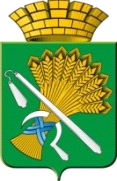 